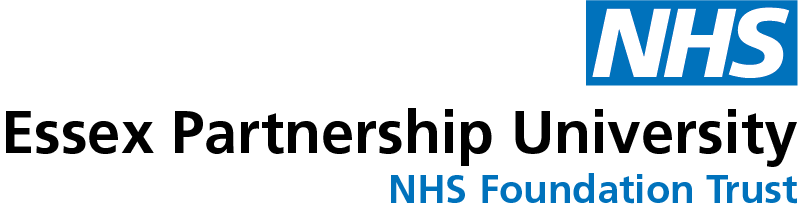 Application for podiatry/chiropody treatmentNHS Podiatry (Chiropody) is a high-risk service, which is only available to people with an active foot problem along with a medical condition which adversely affects their feet.  Eligibility is not related to age. The following conditions meet our criteria for treatment eligibility:Active foot problems, for example, ulcers, corns and callous in patients that have a health problem that puts them at risk such as diabetes, circulatory disorders, daily steroid tablets, current chemotherapy, neurological problems, inflammatory arthritis for example rheumatoid arthritis and ulcers. We do not provide a toenail cutting serviceIf you feel you have a condition that qualifies you for a NHS assessment, please complete and submit the form. It is important that you complete every section otherwise your application will be rejected. Medication: Please attach a listPatient equality and diversity information Please complete to help us ensure that the services we provide are fair, equal and inclusive.Do you give permission for EPUT Podiatry Services to share your care? This means your records will be shared with your GP and/or other departments involved in your health care.   Yes  □			No  □Patient’s Signature ___________________________    Date ________________Return completed forms to:EPUT Podiatry Services Ashingdon HouseRochford HospitalUnion Lane Rochford                                                    Essex SS4 1RBE-mail Address: epunft.southeastpodiatry@nhs.netDate of Referral: NHS Number: Patient DetailsPatient DetailsForename: Surname: Address and Postcode: Address and Postcode: Date of Birth: Gender: Home Telephone: Mobile Telephone: Email address: Email address: GP DetailsGP DetailsGP DetailsGP DetailsGP DetailsGP DetailsRegistered GP: Telephone: Telephone: Telephone: Telephone: Telephone: GP Practice: Fax: Fax: Fax: Fax: Fax: Have you received NHS Podiatry/Chiropody previously?  Have you received NHS Podiatry/Chiropody previously?  YesNoHave you seen any other health professional regarding the problem you are seeking treatment for? Have you seen any other health professional regarding the problem you are seeking treatment for? If yes, when:and where:and where:and where:and where:and where:*** Please supply an image of the problem that requires treatment ****** Please supply an image of the problem that requires treatment ****** Please supply an image of the problem that requires treatment ****** Please supply an image of the problem that requires treatment ****** Please supply an image of the problem that requires treatment ****** Please supply an image of the problem that requires treatment ***What problem do you have that you require a Podiatry appointment for?  How long has your foot problem been there and what measures have you already tried? What problem do you have that you require a Podiatry appointment for?  How long has your foot problem been there and what measures have you already tried? What problem do you have that you require a Podiatry appointment for?  How long has your foot problem been there and what measures have you already tried? What problem do you have that you require a Podiatry appointment for?  How long has your foot problem been there and what measures have you already tried? What problem do you have that you require a Podiatry appointment for?  How long has your foot problem been there and what measures have you already tried? What problem do you have that you require a Podiatry appointment for?  How long has your foot problem been there and what measures have you already tried? Medical HistoryMedical HistoryMedical HistoryMedical HistoryMedical HistoryMedical HistoryAllergiesDiabetesKidney DiseaseRheumatoid ArthritisPoor CirculationRegistered BlindHeart/StrokeNeurological DisorderActive CancerHepatitisOtherNilNilIf yes please give details-If yes please give details-If yes please give details-If yes please give details-If yes please give details-If yes please give details-□ British or Mixed British□ Irish□ Other White Background□ Other Mixed Background□ Other Black Background□ Other Asian Background□ Other Ethnic Category Main spoken language Disabilities (please indicate relevance to this referral)Disabilities (please indicate relevance to this referral)Disabilities (please indicate relevance to this referral)Disabilities (please indicate relevance to this referral)Disabilities (please indicate relevance to this referral)Disabilities (please indicate relevance to this referral)Learning disabilityPhysical impairmentSensory impairmentMental Health conditionLongstanding illnessOtherAdditional Information:Additional Information:Additional Information:Additional Information:Additional Information:Additional Information:How would you like to have confirmation of receipt of referral?(please give details)□ Letter□ Telephone□ Text/Mobile□ Email